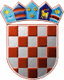 REPUBLIKA HRVATSKAGRADSKO IZBORNO POVJERENSTVOGRADA GRUBIŠNOGA POLJAKLASA:013-03/21-01/2URBROJ:2127/01-01/01-21-42Grubišno Polje,16.05.2021.        Na osnovi članka 53. točke 10. i članaka 101. i 102. stavka 1. Zakona o lokalnim izborima ("Narodne novine", broj 144/12, 121/16, 98/19, 42/20, 144/20 i 37/21, dalje: Zakon), Gradsko izborno povjerenstvo Grada Grubišnoga Polja utvrdilo je i objavljujeREZULTATE  IZBORA GRADONAČELNIKA GRADA GRUBIŠNOGA POLJAPROVEDENIH 16. SVIBNJA 2021.HRVATSKA DEMOKRATSKA ZAJEDNICA - HDZSOCIJALDEMOKRATSKA PARTIJA HRVATSKE - SDPHRVATSKA SELJAČKA STRANKA - HSSKANDIDAT GRUPE BIRAČADOMOVINSKI POKRET - DPDAMIR BAJS NEZAVISNA LISTA - DAMIR BAJS NLHRVATSKA STRANKA UMIROVLJENIKA - HSUBLOK UMIROVLJENICI ZAJEDNO - BUZHRVATSKA NARODNA STRANKA - LIBERALNI DEMOKRATI - HNSDEMOKRATINARODNA STRANKA - REFORMISTI - REFORMISTINEZAVISNI SELJACI HRVATSKE - NSHGRAĐANSKO-LIBERALNI SAVEZ - GLASHRVATSKA SELJAČKA STRANKA BRAĆE RADIĆ - HSS BRAĆE RADIĆza gradonačelnika Grada Grubišnoga Polja izabran jeZLATKO MAĐERUHPREDSJEDNIKGRADSKOG IZBORNOG POVJERENSTVAGRADA GRUBIŠNOGA POLJADARKO KOVAČ, v.r.I.Od ukupno 5.065 birača upisanih u popis birača, glasovanju je pristupilo 2.753 birača, odnosno 54,35%, od čega je prema glasačkim listićima glasovalo 2.753 birača, odnosno 54,35%. Važećih listića bilo je 2.639, odnosno 95,86%. Nevažećih je bilo 114 listića, odnosno 4,14%.Od ukupno 5.065 birača upisanih u popis birača, glasovanju je pristupilo 2.753 birača, odnosno 54,35%, od čega je prema glasačkim listićima glasovalo 2.753 birača, odnosno 54,35%. Važećih listića bilo je 2.639, odnosno 95,86%. Nevažećih je bilo 114 listića, odnosno 4,14%.II.Pojedini kandidati dobili su sljedeći broj glasova:1.Kandidat: ZLATKO MAĐERUH1.566glasova56,88%2.Kandidat: SEBASTIJAN SVAT517glasova18,77%3.Kandidat: ŽELJKO HELD198glasova7,19%4.Kandidat: ZLATKO BIONDIĆ193glasa7,01%5.Kandidatkinja: KATARINA ČIKVAR165glasova5,99%III.Na osnovi članka 94. Zakona utvrđuje se:______________________________